二輪草センター　　　　　　　　　　　　　　　　　　　　　　2023年度　看護職復職支援研修　実施要項１．目　的　　　臨床現場における最新の医療・看護の知識を学び復職への準備ができる２．目　標　　　多くの看護実践の場に共通する基本的で最新の看護の知識や考え方を習得する３．対象者　　　道内在住で今後復職を考えている未就業の看護職有資格者（保健師・助産師・看護師・准看護師）４．定　員　　　なし５．時　期　　　2023年９月６日（水）～９月2７日（水）６．プログラム　別紙７．方　法　　　オンデマンド配信の講義　　　　　　　　　配信開始：2023年９月６日（水）12:00　　　　　　　　　配信終了：2023年９月２７日（水）12:00８．受講方法　　別紙９．参加費用　　無料10．申込方法　　以下のURLあるいはQRコードからお申し込みください。　　　　　　　　　　　　記載事項　①メールアドレス　②氏名　③住所　④電話番号　⑤年代　⑤取得免許（看護師など）　⑥おおよその離職期間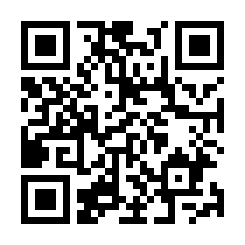 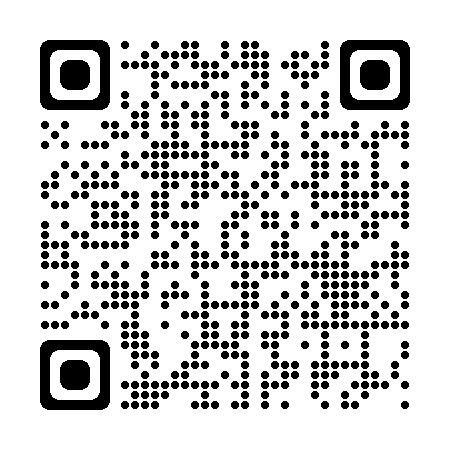 11．受付期間　　202３年6月1日（木）～2023年９月１日（金）※この研修は、北海道、特に旭川市および近郊の看護師・助産師不足の解消と地域医療に貢献することを目的としています。二輪草センター202３年度　看護職復職支援研修　受講方法本研修は、YouTubeの「限定公開」設定を使用します。【申込み～受講決定まで】申込みは、QRコードをご利用ください。QRコード等を利用できない場合、問い合わせ先に連絡ください。@asahikawa-med.ac.jp　からのメールを受信できるように設定ください。数日中に、申込みを受理した旨のメールを送付いたしますので確認ください。届いていない場合にはお知らせください。研修の注意事項を記載した誓約書のURLがメールで届きますので、熟読いただき、必要事項を記載の上、送信ください。誓約書を確認した時点で受講決定となります。【受講】メールにURLが届きますので視聴ください。 配信期間中（2023年９月６日～２７日）は何度でも視聴可能です。ひとつの講義は20～30分程度です。すべて視聴しなくてもかまいません。興味関心のあるテーマを視聴ください。質問等がある場合にはメールでお願いいたします。すぐに回答できませんことをご了承ください。視聴に関する不具合についてはご連絡ください（対応可能時間9:00～17:00）。【受講後】　簡単なアンケートのフォームが届きます。是非ご協力ください。　本研修受講後に就業された方で同意を得られた場合に、就業後の感想や本研修の講義内容で有用であったもの、さらに必要と感じたものなどをお伺いしたいと考えております。詳細は研修後にお知らせいたします。二輪草センター　　　　　　　　　　　　　　　　　　　　　　202３年度　看護職復職支援研修　プログラム1．看護の動向と安全・感染の基本、メンタルヘルス2．看護実践に役立つ知識NOタイトル時間講師1医療・看護の動向約30分旭川医科大学病院看護部長2私が守る患者の安全（患者誤認防止／転倒転落防止）約20分医療安全管理部専任リスクマネージャー3感染予防対策の実際約20分感染管理認定看護師4看護職のメンタルヘルス約20分旭川医科大学看護学科　精神看護学教授NOタイトル時間講師5異常を見逃さない！看護実践で活用できるフィジカルアセスメント（呼吸・循環）約25分急性・重症患者看護専門看護師6急変時の観察と初動約15分救急看護認定看護師7褥瘡予防の基本約30分皮膚・排泄ケア認定看護師8ベッド上ポジショニング・体位変換の基本約20分脳卒中リハビリテーション看護認定看護師９糖尿病とインスリン療法約20分糖尿病療養指導士10 「食べる」を支える嚥下評価と口腔・食事ケア約30分摂食・嚥下障害看護　認定看護師11「困った」を笑顔に変える認知症ケア約30分認知症看護認定看護師